Кот наоборотСценарий для постановки
истории из жизни кота Василия
в детском кукольном театре.Продолжительность спектакля: 20 минут; количество актеров: от 2 до 7.Действующие лица:Кот Васька
Пес Полкан
Первая Мышь
Вторая Мышь
Первая Кошка (Мурка)
Вторая Кошка (Китти)
ВоронаНа первом плане слева дерево. В стволе дерева внизу маленькая дверь – вход в мышиную нору. Справа дом с окошком и крылечком. Посередине – пугало в старом залатанном пальто и шляпе. На втором плане забор с надетым на один из кольев горшком. На третьем плане небо и деревья.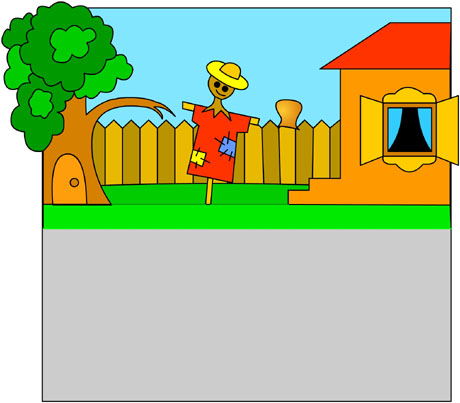 На забор усаживается Ворона.ВоронаБез забот и без хлопот
Жил да был в деревне кот.
Он за мышками гонялся,
Пса дворового боялся
Да мурлыкал круглый год –
В общем, был обычный кот.Ворона прячется за забором. Из дома выходит большущий белый котище. Он вальяжно вышагивает по двору под мурлыкающую мелодию. Из-за дома опасливо выглядывает Первая Мышь с большой корзиной. В окошке появляется Вторая Мышь и начинает бросать в корзину продукты – сыр, колбасу, булки, сосиски. Кот останавливается и начинает красться к мышам, делает прыжок и опрокидывает корзину.КотМяу! Мяу!Мыши с писком убегают и прячутся. Кот стряхивает пустую корзину с головы и оглядывается по сторонам. Сосиски надеваются ему на голову, как бусы.Кот (насмешливо)                    Что, воришки,
Не заладились делишки?
Вам меня не провести,
Мимо снедь не пронести!В окошке появляется Первая Мышь.Первая МышьЭто мы еще увидим.Рядом с Первой в окне появляется Вторая Мышь со свистком.Первая МышьВсе готово?Вторая Мышь                        В лучшем виде!Вторая мышь, что есть мочи дует в свисток. Вдалеке раздается лай. Лай приближается. На сцену из-за дерева выбегает Пес.Пес (запыхавшись)Что случилось?Первая Мышь (показывая на Кота обвешанного сосисками)                              Сам гляди!Пес с рычанием наступает на Кота. Кот пятится.Кот (испуганно)Стой, Полкаша, погоди!
Все не так! Поверь, как другу…Кот бросается наутек. Пес за ним.Пес (свирепея)Стой, Василий! Стой, ворюга!Мыши с хихиканьем исчезают в окне. Раздается громкий лай и отчаянное мяуканье. Некоторое время они носятся туда-сюда по сцене, убегают с нее. Лай удаляется. Кот выбегает, врезается в пугало и исчезает. Пугало некоторое время крутится на месте и останавливается спиной к зрителям. Лай снова приближается. Пес выбегает на сцену и в недоумении обнюхивает двор.Пес (растерянно)Обыскал со всех сторон.
И куда девался он?Из окна выглядывают попискивающие и хихикающие мыши.Первая МышьУбежал к соседской кошке!Вторая Мышь (хихикая)Поищи там, на дорожке!
Да как следует, не то
Ты не пес, а хвост в пальто!ПесПожелайте мне успеха!Первая МышьНепременно!Пес уходит со двора в указанном мышами направлении.Вторая Мышь                        Вот потеха!
И урок для малышей –
Нет умнее нас, мышей!Первая МышьПес изрядная тупица,
Будет время порезвиться!Вторая МышьДа, пока он сторожит,
Кот назад не прибежит!Первая Мышь выходит из дома, подбирает корзину, а Вторая Мышь по отлаженной схеме начинает наполнять ее продуктами.Мыши (поют хором)Если кот из дома вышел,
Всех главнее в доме мыши.
Не пищи – еду ищи,
В нору темную тащи!
В серых шубках, в серых тапках
Ходим мы на задних лапках.
Если в доме нет кота,
Это просто красота!Мыши наполняют корзинку с верхом. Вторая Мышь выходит из дома и они вдвоем толкают ее к кустам. Пугало медленно поворачивается лицом к зрителям. Оказывается, что кот забрался под пальто и надел шляпу. Кот некоторое время наблюдает за мышиной возней, а потом свистит. Тут же с лаем прибегает Пес и застает мышей на месте преступления. Он с рычанием приближается. Мыши пятятся и показывают друг на друга.Первая Мышь (испуганно)Всё она!Вторая Мышь                Мы с ней не вместе!Пес (строго)Лапы вверх! Стоять на месте!Вторая МышьНо у нас же есть права!ПесЗачитать?Первая Мышь                    Поймай сперва!Мыши с писком бросаются бежать, Пес с громким лаем за ними. Побегав по сцене, они скрываются за деревом. Лай смолкает. Пугало падает, кот выбирается из-под него, пугало исчезает.Кот (самодовольно)Все как надо! Все по плану!
Не задаром ем сметану.Под мурлыкающую музыку Кот вальяжно прохаживается по сцене туда-сюда.Кот (поет)Жизнь домашнего кота
Важным делом занята:
Возле печки греться,
Об ноги тереться,
По полу клубки гонять.
Помурлычки сочинять,
Подставлять всем ушко,
Быть пушистым душкой.
И любой признать готов,
Что я лучший из котов.Ноты и mp3-файл к этой песне вы можете скачать здесь: Песенка «Жизнь домашнего кота».На забор запрыгивает Первая Кошка.Первая Кошка (самодовольно)Да, ты прав, но лишь немножко.
Лучший кот на свете – кошка.
Ты ж хозяину пока –
Просто трата молока.
У меня в амбаре мыши,
Всех мышей в деревне тише.
Знаешь почему, мой свет?
Потому, что их там нет!На забор запрыгивает еще Вторая Кошка.Вторая КошкаЕсли б я взялась за дело,
Всех поймала бы и съела.Первая КошкаЕсли мышь чинит разор,
Это для кота позор!Кошки (поют хором)Слышим, слышим, слышим:
В этом доме мыши,
Там они и тут
Тащат все и жрут,
Хоть мышат тобой пужают,
Но тебя не уважают.
Кто им все простить готов –
Самый худший из котов!Кот (рассерженно)Да, похоже, в самом деле,
Мыши честь мою задели!Кот начинает ходить по сцене и подбирать разбросанные продукты.Первая КошкаВот об этом-то и речь,
Надо лучше дом стеречь.Кошки спрыгивают с забора и исчезают. Кот собирает все продукты в мышиную корзину и волоком затаскивает в дом. На забор садится Ворона.ВоронаРассердился кот Василий
И предпринял ряд усилий,
Чтоб прониклись все в дому
Уважением к нему.Ворона улетает. Кот выглядывает из окна и ставит на подоконник мышеловку. Выходит из дома и устанавливает на месте пугала знак с перечеркнутой мышью. Потом начинает расставлять мышеловки по всему двору.КотДля острастки и отловки,
Я расставлю мышеловки.
Подкрепиться захотят,
Вот для них крысиный яд.Кот достает большую бутыль с ядом.Кот (нарочито зевая)А теперь вздремну немножко,
Как все кошки… понарошку…Кот ставит бутыль. Ложится на крылечке. Из-за дерева боязливо по очереди выглядывают Первая Мышь и Вторая Мышь.Первая МышьЛег…Вторая Мышь            Закрыл глаза…Первая Мышь                                        Зевнул…Вторая МышьПуть свободен! Кот уснул!Убедившись, что все тихо, мыши крадутся, осторожно обходя мышеловки, но некоторые из них все равно срабатывают – громко хлопают и подпрыгивают. Кот просыпается, хватает бутыль с крысиным ядом и с громким мяуканьем гоняется за истошно пищащими мышами. Мыши мечутся по сцене. Знак, запрещающий мышей, падает. Мышеловки продолжают срабатывать. Часть из них вцепляется в самого кота. Улучив момент, мыши вбегают в дом и запирают дверь. Кот пытается ворваться, но дверь не поддается. Он переводит дух и снимает с себя мышеловки.Кот (гордо)Как я с ними разобрался!..
Сам едва живым остался!
Так пойдет, за два-три дня
Мыши съедут от меня.
Я о них жалеть не стану,
Пусть пакуют чемоданы.Кот, прихрамывая, идет по сцене и расставляет мышеловки.Кот (поет)Днем и ночью жизнь кота
Важным делом занята:
Гнать из дома мышек
Сереньких воришек,
Не давать им пировать,
Сыр хозяйский воровать.
Ждать мышам не надо
От меня пощады.
Я решился, я готов
Лучшим стать среди котов.Кот водружает на прежнее место посреди сцены знак с перечеркнутой мышью. Кот подходит к дому и стучит в дверь.КотОткрывайте, негодяйки,
Вы тут в доме не хозяйки.
На раздумье два часа,
После выгоню вас сам!
            (зевая)
А пока посплю малечко.Кот ложится спать на крылечке. Ставни приоткрываются. Из окошка боязливо выглядывают мыши.Вторая МышьГде он?Первая Мышь (сердито)                Дрыхнет на крылечке.Вторая Мышь (жалобно)От него нам нет житья,
С пола крошки взять нельзя.
Может, правда, переедем
В огород или к соседям?Первая Мышь (назидательно)Мышь везде всего лишь мышь –
От себя не убежишь.
Пораскинь умом немножко,
У соседей тоже кошка.Вторая МышьКак же быть?Первая Мышь (глубокомысленно)                        Спасенье в том,
Чтобы не был кот котом.
План наш дерзок и опасен…Мыши шепчутся, хихикают и исчезают в окошке. Через некоторое время дверь тихонько приоткрывается. Мыши крадучись выходят на крыльцо. У Первой Мыши баллончик с лаком, у Второй Мыши коробка с краской.Первая МышьСбрызнем лаком!Первая Мышь хихикая бегает вокруг Кота и пшикает на него лаком.Вторая Мышь                                    И покрасим!Вторая Мышь достает из коробки баллончик с краской и пшикает на Кота. Мыши бегают вокруг Кота и пшикают на него из разноцветных баллончиков.Первая МышьНаконец, сбылась мечта –
Больше в доме нет кота!Мыши хихикают. Они ходят по сцене, и сбрасывают с нее мышеловки и знак запрещающий мышей.Мыши (поют)От подвала и до крыши,
Всех главнее в доме мыши.
Веселись! Селись! Селись!
Мыши в доме завелись!
Прочь кошачие уловки –
Когти, яд и мышеловки!
Веселись! Селись! Селись!
Мыши в доме завелись!
В серых шубках, в серых тапках
Ходим мы на задних лапках.
Красота! Красота!
Больше в доме нет кота!Ноты и mp3-файл к этой песне вы можете скачать здесь: Песенка мышек «От подвала и до крыши».Кот просыпается и удивленно смотрит на мышей. Вид его сильно изменился, даже сложно сказать, на кого он похож. Мыши как ни в чем не бывало подходят к нему и здороваются.Первая Мышь (чопорно)Добрый вечер!Вторая Мышь (вежливо)                              Как живете?Кот (в недоумении трет глаза)Я?!Первая Мышь (сердито)      С крылечка не сойдете?
Разлеглись тут на пути,
Нам не выйти, не войти!Кот (грозно)Мяу!Мыши продолжают стоять, как ни в чем не бывало.Кот (растерянно)            Что ж творится, братцы?!Вторая Мышь (притворно-сочувственно)Ни к чему так волноваться!КотЯ же кот!Первая Мышь                        Нет, вы не кот,
А совсем наоборот!КотКот!Вторая Мышь            Нет! Сядьте, где стоите,
И на это посмотрите.Первая МышьК появлению котов,
Вроде вас, мир не готов!Вторая Мышь протягивает Коту зеркало. Кот разглядывает свое отражение.Мыши (поют)Может кот, бесспорно,
Белым быть и черным,
Рыжим, серым, словно дым,
Но не желтым с голубым!
Не бывает кошек
В розовый горошек,
Невозможно быть котом
С фиолетовым хвостом,
Да еще с прической
В синюю полоску.Шерсть на Коте встает дыбом от ужаса.КотНеужели это я?
Жизнь окончена моя!Кот падает в обморок.Вторая Мышь (с надеждой)Умер?Первая Мышь прикладывает ухо к груди кота.Первая Мышь            Жив еще!Мыши обмахивают его лопухом и заботливо усаживают на крылечко. Кот приходит в себя и вскакивает.Кот (в панике)                              О боже!
Если я не кот, то кто же?
Может мышь?Кот смотрит то на мышей, то на себя.Кот                        Да вроде нет!Кот снова берет зеркало и рассматривает себя с головы до ног. Мыши отходят в сторону.Вторая Мышь (Первой Мыши испуганно)У него, похоже, бред!
Как бы часом не взбесился!Первая Мышь (Второй Мыши)Он почти что согласился.
Пообвыкнет, сам потом
Не захочет быть котом.КотВсе же это очень странно,
Позову-ка я Полкана.
Он уж точно разберет,
Кто я – кот или не кот.
Мы же с ним почти семья.Кот свистит. Раздается лай. Мыши прячутся. Из-за дерева выбегает Пес. Посреди сцены он резко останавливается и приседает на задние лапы.Пес (испуганно)Эй, ты кто?Кот подходит ближе, пес от него пятится.Кот                        Василий я!
Мяу!Пес            Нет! Не подходите!
Убивают! Помогите!Пес бросается наутек. Кот за ним. Они носятся по сцене кругами. Наконец, обезумевший от страха Пес высоко подпрыгивает, вцепляется зубами в ветку, раскачивается на ней и перелетает через забор.КотНичего себе!Кот растеряно провожает Пса взглядом.Голос Пса                        У-я!Раздается громкое скуление.Кот (пораженно)В самом деле, я – не я!Кот садится на крыльцо и смотрит на себя в зеркало. На забор запрыгивает Первая Кошка, следом за ней Вторая Кошка. Кот не обращает на них внимания.Вторая КошкаВидела? Полкан летает!Первая КошкаСтар, а дури-то хватает.Вторая Кошка (тоном сыщика)Он теперь дрожит в кустах.
Это точно не спроста!Первая Кошка (равнодушно)Может, подхватил простуду?Вторая Кошка (воодушевляясь)Да, пока летел отсюда!Первая Кошка (без энтузиазма)Ты спустись и все проверь.Первая Кошка начинает лизать лапку.Вторая Кошка (заметив Кота, испуганно)Там сидит какой-то зверь!Первая Кошка перестает прихорашиваться и тоже смотрит на Кота.Первая КошкаВыглядит ужасно скверно –
Съел Василия, наверно!Вторая КошкаСъел и занял Васькин двор!Первая Кошка (с возмущением)Даже смерть его – позор!
Ладно б молока обпился
Или в речке утопился,
Так, чтоб чинно, без проблем,
Нет же – сожран черте кем!Кошки собираются уходить. Кот бежит к забору.Кот (отчаянно)Мяу! Мяу! Мурка! Китти!
Это ж я! Не уходите!
Я не причиню вам зла!Первая КошкаВрет! Сожрет и все дела!КотНе сожру!Кот приближается к забору. Первая Кошка снимает висящий на заборе горшок и нахлобучивает ее Коту на голову. Кот ничего не видит и тщетно пытается снять его с себя.Кот                    Ай! Так не честно!Кот бьется горшком об забор.Первая Кошка (презрительно)Сразу видно, что не местный.Вторая КошкаВот такие всех и жрут.Первая КошкаНечего нам делать тут!
Так он и забор повалит!Кошки спрыгивают с забора и исчезают. Коту, наконец, удается разбить горшок.Кот (сокрушенно)Даже кошки не признали.
Как теперь я буду жить?
Что мне делать? С кем дружить?Из дома выходит Вторая Мышь с корзиной. Первая Мышь появляется в окне и начинает бросать продукты в корзину.Кот (возмущенно)Ах вы, подлые воришки!Мыши и не думают пугаться.Первая Мышь (назидательно)Вы – не кот!Кот (смущенно)                    Простите, мышки.Вторая МышьМы друзья, а не враги.Кот (растерянно)Что ж мне делать?Первая Мыши                                    Помоги!
Донеси домой поклажу,
Мы тебе спасибо скажем.Мыши отдают Коту Корзину. Кот послушно берет и тащит ее вслед за мышами к дереву. Мыши открывают дверь в нору, высыпают туда продукты из корзины, закрывают дверь и мимо Кота снова идут к дому.Кот (обиженно)А спасибо где?Первая Мышь                              Потом!Мыши заходят в дом.Кот (со вздохом)Лучше был бы я котом.Кот, опустив голову, садится посреди сцены.Кот (грустно поет)Может кот, бесспорно,
Белым быть и черным,
Рыжим, серым, словно дым,
Но не желтым с голубым!
Не бывает кошек
В розовый горошек,
Невозможно быть котом
С фиолетовым хвостом,
Да еще с прической
В синюю полоску.
Почему же я не кот,
А совсем наоборот.
Быть не может хуже –
Сам себе не нужен!Ноты и mp3-файл к этой песне вы можете скачать здесь: Грустная песенка кота Василия.В небе появляется тучка. Грохочет гром. Кот продолжает понуро сидеть на крыльце. Дождь смывает краску. Кот становится такого же цвета, как был раньше. Туча улетает. На забор садится Ворона с зонтиком.ВоронаЭй, Василий, что грустишь,
Почему не ловишь мышь,
Песен не мурлычешь,
А сидишь и хнычешь?
Даже лужа под тобой
Стала желто-голубой.Ворона улетает. Кот вскакивает и оглядывает себя со всех сторон.Кот (радостно)Больше нет горошка!
Я! Я снова кошка!?
А точнее – снова кот!
Я не кот-наоборот!
Быть котом обычным
Мне куда привычней.Кот (пляшет и поет)Жизнь обычного кота
Это просто красота.
Счастье и отрада,
Мне другой не надо!
Жизнь кошачую свою
Не отдам за жизнь в раю!
На сто не сменяю!
Это точно знаю!Ноты и mp3-файл к этой песне вы можете скачать здесь: Песенка «Жизнь обычного кота».Из дома обнаглевшие мыши вытаскивают на крыльцо наполненную печеньем ведро.Первая Мышь (коту приказным тоном)Отнеси ведро с печеньем!Кот (вне себя от ярости)Мышь, я – кот!Кот бросается на мышей.Первая Мышь (со вздохом)                              Ну, с возвращеньем!Под динамичное музыкальное сопровождение Мыши кидают в Кота продуктами из корзины, используя ее, как баррикаду. Мыши нахлобучивают на Кота корзину и убегают. Кот бежит за мышами. Мыши свистят. Прибегает Пес, и все они с писком, лаем и мяуканьем носятся по сцене. К погоне могут присоединиться и остальные персонажи. Погоня скрывается за деревом. Шум смолкает. На забор снова садится Ворона.ВоронаКот Василий стал котом.
Сказка кончилась на том.
Все они и дальше жили,
То ругались, то дружили.
А мораль поймет любой –
Лучше быть самим собой.Конец.Самостоятельная работа со сценарием!